Аппликация «Букет для учителя»Цель: Создание объёмной аппликации. Задачи: 
- формировать практические навыки работы с бумагой;
- развивать интерес к художественному творчеству; развивать мелкую моторику рук, глазомер, фантазию, эстетический вкус, композиционные умения и пространственное мышление;
- воспитывать уважительное отношение к труду учителя, самостоятельность, аккуратность в работе, терпение, усидчивость.Оборудование: образец изделия, цветная бумага ,шаблон из цветного картона для букета, ножницы, клей - карандаш, клеенки ,влажные салфетки, магнитофон.ХОД занятия1. Организационный момент. Звучит песня «Здравствуй, учитель» в исполнении Эдуарда  Хиля, Слова: В. Суслова,  Музыка: Г. Портнова.2. Сообщение темы и цели занятия.Воспитатель: Ребята, вы прослушали  песню «Здравствуй, учитель» в исполнении Эдуарда Хиля.                                                                                                                                                   Скажите, пожалуйста, а для кого эта песня написана и какой  праздник скоро наступит? (Ответы детей)Воспитатель:  Профессия учитель была и остается самой почетной, но в тоже время одной из самых сложных. Учитель – это человек, который отдает вам часть своей жизни, отдает ее каждому и при этом ни капли не жалеет. Человек, который всегда готов помочь и помогает. Он вкладывает в вас свою любовь и заботу и ничего не требует взамен.                             Кто догадался, какой теме будет посвящено наше занятие?  (Изготовление подарка для любимого учителя к профессиональному празднику)3. Основная частьРассматривание образца. Обращаю внимание детей на то, что цветы выполнены из полосок цветной бумаги одинаковой длинны, полоски нарезаются заранее и склеиваются в форме лепестка, затем готовые лепестки наклеиваем на небольшой круг, создавая цветок. Готовые цветы наклеиваем на шаблон для букета.                                                                            (Сколько будет цветов в букете, каждый ребенок решает сам.)                                              Определяем последовательность выполнения работы: нарезание полосок бумаги шириной 1см.одинаковой длины, склеивание полосок в лепестки, наклеивание лепестков на круг, приклеивание готовых цветов на шаблон и украшение готовой открытки.Правила техники безопасности при работе с ножницами
1.Работай хорошо отрегулированными и заточенными ножницами
2.Ножницы должны иметь тупые, скругленные концы
3.Ножницы клади кольцами к себе
4.Следи за движением лезвий во время резания
5.Не оставляй ножницы раскрытыми
6.Передавай ножницы кольцами вперед
7.Не играй ножницами, не подноси к лицу
8.Используй ножницы по назначениюПравила работы с клеем 
1. Бери то количество клея, которое требуется для выполнения работы на данном этапе                2. Необходимо наносить клей ровным тонким слоем
3. Излишки клея убирать бумажной салфеткой                                                                                               4. Постарайтесь, чтобы клей не попадал на одежду, лицо и особенно в глаза
5. После работы клей плотно закройте и уберите
6. Вымойте руки и рабочее место с мылом4. Практическая работа.                                                                                                                 Предлагаю детям листы цветной бумаги, из которой нарезаем  полоски  одинаковой длины, полоски склеиваем в лепестки и лепестки наклеиваем на небольшие круги из картона. Готовы цветы наклеиваем на шаблон открытки и украшаем букет бантом и осенними листьями.Дети продолжают самостоятельную работу, проявляя творчество.5. Рефлексия.- На мой взгляд, наши открытки получились очень красивые и аккуратные. А как вы думаете?- Довольны ли вы полученным результатом?-Достигли ли мы поставленных целей? - Сложно ли было, возникли ли трудности? Как вы их научилась преодолевать?6. Уборка рабочего места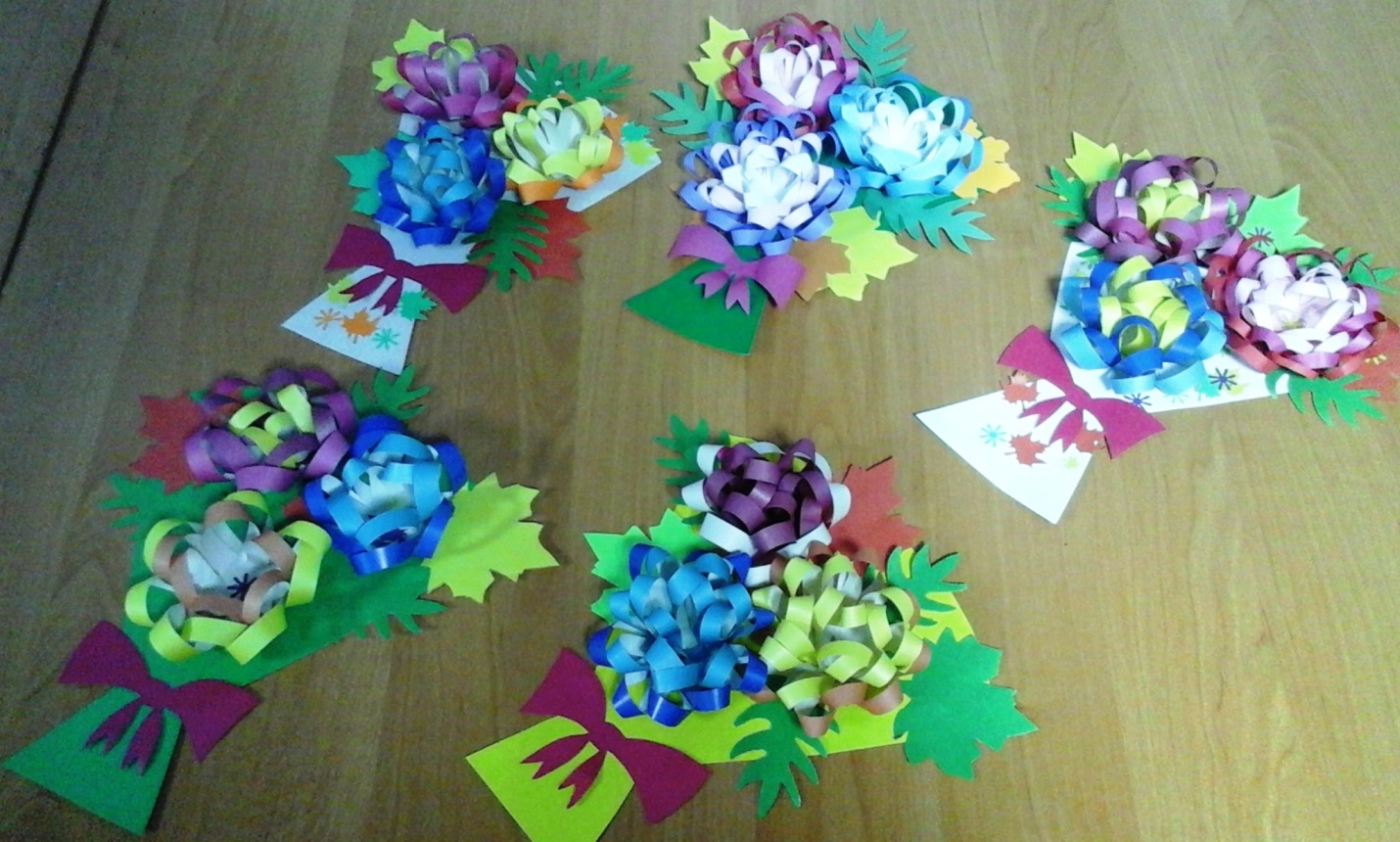 